COMBINED  Biology Required Practical revision pack   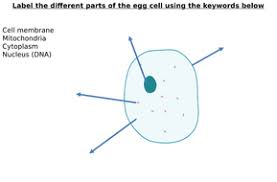 Name:This is the list of required practicals you will need to know about for your biology exam. At least 15% of the marks of the marks in your exams may be on these!Microscopy required practicalMicroscopes allow us to see small objects like cells in more detail, so we can see the sub-cellular structures, like chloroplasts.         Link to video https://www.youtube.com/watch?v=mMHtHzAZrxsOr search ‘microscopy GCSE core practical AQA you tube’. Read about the experiment in your exercise book or text book.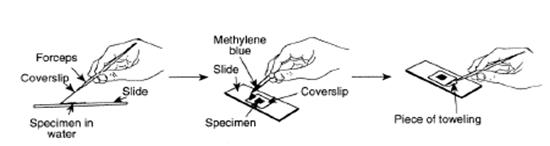 MethodUse a stain to make things visible (cell wall, nucleus).Get the specimen as flat and thin as possible to allow light through so you can see the cell structures and so that the cells aren’t piled on top of each other (which makes them unclear).Start on the smallest lens, focus, then move up a lens: this makes it easier to focus.a ruler, or eyepiece scale (graticule) can be used to measure size                                                                          1. Do a biological diagram of an animal cell below:                    Make sure you know the units:                         1mm = 1000um           1um = 1000nmTo work out magnification of an image (what you see under the microscope):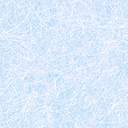 Magnification =   ___image size____	                actual object size2. Fill in the table (NB look carefully at the units!):3. (HT question): Now calculate the volume of a nucleus, given that you have measured the diameter of it using the graticule and it is 5 μm.         Volume =  π r2                               Assume π =3.14 and give your answer to 1 decimal place.4. Exam style questionsExplain why we can see the nucleus and cell wall but not the mitochondria. How can we see smaller parts of cells (subcellular structures)?(answer: they’re far too small and not stained) (answer: Use an electron microscope which has much higher resolution and magnification, although the specimen has to be dead.)2) Answers to magnification table3) HT question. Volume = 34.7 μm3Required practical: osmosisStart by watching this youtube video: https://www.youtube.com/watch?v=G5qSzWGFM1Y&list=PLqIkHVv4dzo77CpodecFqxl8vMS6dHwFr&index=2 Or search ‘osmosis GCSE core practical AQA you tube’. Read about the experiment in your exercise book or text book.OSMOSIS DEFINITION= The diffusion of water down its gradient, ie from where there is more water to where there is less water, across a partially permeable membrane. So water goes from a dilute (watery) solution to a concentrated (sugary / salty) solution.  Summary: We put potato cores in solutions which had different strength sugar solution in them. In the test-tubes which had very watery solution (dilute), the water went into the potato cells, making them grow longer / heavier. In tubes where the solution was very sugary (concentrated), there was more water in the cells than the solution, so water moved across the cell membrane (partially permeable) out of the potato cells, meaning that the cells got shorter / grew lighter.The apparatus is set up like this (remember it can be salt or sugar):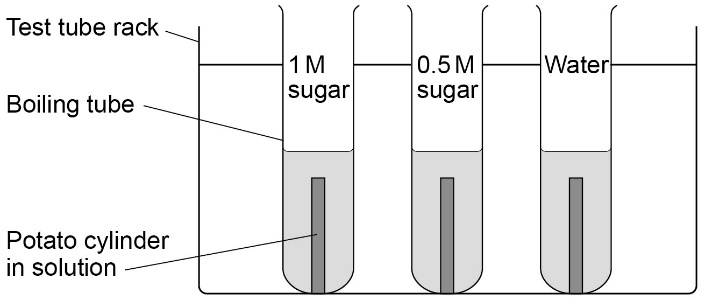 This is what happens to the cells in different concentrations: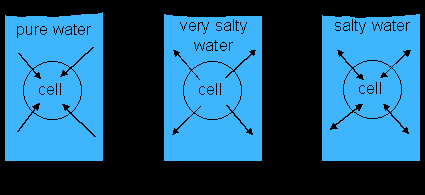 Exam questions will be on these areas (answers below)What are the variables?Why blot the potato dry before weighing?Why doesn’t the sugar / salt move through the membrane?How could you make your measurements more precise?How could you improve your experiment’s repeatability?Where on a graph can you find the concentration of the cell?Answers: Control variables: these are everything we keep the same: temperature, potato variety, volume of liquidDependent variable (DIM, Dependent I Measure) = length / mass of potato coreIndependent variable (IIC, Independent I Change) = concentration of sugar / salt solutionWater on the potato adds mass so needs to be dried off to improve accuracy of resultsThe sugar / salt molecules are too big to move through the membrane (only the water can move)The smaller the unit used to measure, the more precise. So mm is more precise than cm. Mg is more precise than g.Repeatability is to do with repeating your experiment and getting similar resultsThe concentration of the cells is where there is NO INCREASE OR DECREASE IN SIZE / MASS OF THE POTATO. You can see it on your graph from the best fit line.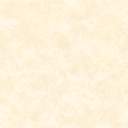 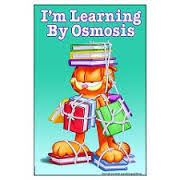 Now it’s time to do an exam question…Effect of temperature on enzyme activity – required practical revisionWe carried out our practical investigation using temperature as our independent variable.Watch a reminder of the experiment   https://www.youtube.com/watch?v=sVWNp8zHrKU (effect of temperature)You could be asked how you would investigate the effect of pH as the independent variable. The technique you use is the same – iodine on the breakdown of starch. Watch a video here https://www.youtube.com/watch?v=JyXXoevEWc8 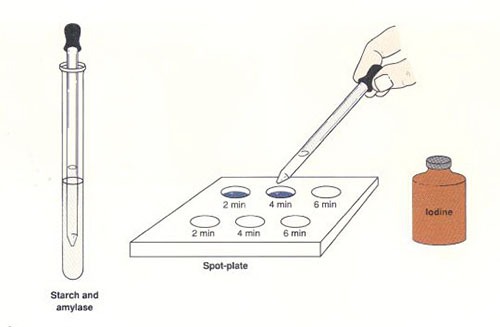 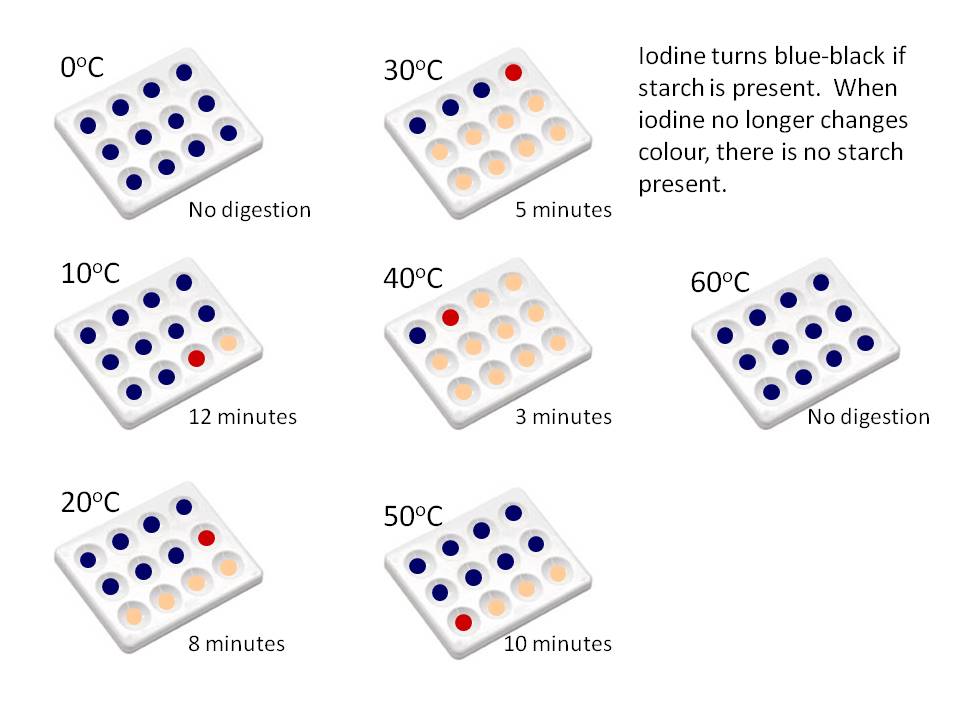 C: Exam style questionsWhy should you heat both the enzyme (amylase) and starch to the required temperature separately before you mix them?Explain 2 different ways you could heat up and maintain the solutions at the right temperature. Which way is best?Do the results above prove the optimum temperature for amylase is 40oc? Explain your answer.How could you improve the experiment to try to find the optimum temperature for amylase?List as many control variables as you can.How would you check the repeatability of your results?How would you check the reproducibility of your results?What possible sources of error could there be in this experiment? How could you minimise each one?Why is it easier to use the starch test to measure the disappearance of starch rather than the Benedict’s test to measure how quickly sugar is produced? (HIGHER TIER)AnswersA: Gap fill: starch, broken down, amylase, sugar, blue/black, orange, less, starch, orange.B: What do these results show?40ocAs temperature increases, particles move around faster (have more kinetic energy) so starch and amylase more likely to collide/bump into each other. More active sites on the enzymes are filled with starch so reaction gets faster.0 oc and 60 oc0 oc – too cold – starch and amylase have very little kinetic energy (do not move around enough) to bump into each other, so no reaction. The enzymes has NOT been denatured.60 oc – the high temperature has DENATURED the enzyme – changed the shape of the active site on the enzyme so the starch no longer fits. No starch can be broken down. This is an irreversible change.C: Exam – style questionsTo make sure both solutions are at the required temperature so the reaction is carried out at the temperature you require. This improves the accuracy of the experiment.Electric water bath – maintains an even temperature (thermostat to automatically control temp), no human control needed, minimal temp fluctuations – BEST METHOD!Water bath using beaker of water and Bunsen burner – harder to maintain at a steady temperature, requires constant human input and monitoring with a thermometer.No; only tested every 10 oc so the optimum temp may be between these intervals. Ie 38 oc or 44 oc. 40 oc is the fastest temperature of those that were tested.Test with smaller intervals of temperature eg every 1 or 2 ocpH, volume of starch, concentration of starch, volume of amylase, concentration of amylase (don’t say amount……), volume of solution removed to test, concentration of iodine, amount of mixing.You doing the exact same experiment again and getting a similar pattern of results. (results do not need to be exactly the same)Someone else doing your experiment or following a slightly different method and getting a similar pattern of results to you. Inaccurate measurement of volumes of solutions (use smallest volume syringe to measure), solutions not at correct temperature before mixing (measure temp with a thermometer to check), not mixing solutions evenly (use pipette to constantly stir gently once mixed), people disagreeing on iodine colour change (use same person to decide each time)Iodine test for starch is a simple, one step reaction that doesn’t need any heating so you get results instantly. Only need a dropping tile and pipette – simple equipment.  Benedict’s test for sugar needs heating to 85 in a water bath for 2 minutes so have to wait for results and uses more complex equipment. Now have a go at the past exam questions based on this topic!Required Practical: Food testsIn this investigation, we used qualitative reagents to test for carbohydrates, lipids and proteins.  These included: Benedict’s test for sugars; iodine test for starch; Biuret reagent for protein. We also used Sudan lll to test for lipids (fats).Start by watching this youtube video: https://www.youtube.com/watch?v=zbZxFxXN6m4or search “food tests GCSE core practical AQA you tube”. Read about the experiment in your exercise book or text book (pg41). You will also find this on pg 18 in the separate science revision guide and pg 26 in the combined revision guide.What is the point of the practical?You are trying to find out if particular foods contain sugars, starch, proteins or fats. Obtaining the filtrateBefore you carried out the food tests, you were required to produce a filtrate of each of the food samples. To do this, you use a pestle and mortar to grind up the food. You then add a small amount of water. You fold a piece of filter paper and put this into a funnel. Put the funnel onto the top of a test tube and pour the contents of the mortar into the funnel. The liquid in the test tube is the filtrate. This is the liquid that is used to carry out the food tests.Below is a reminder of the method for each of the tests.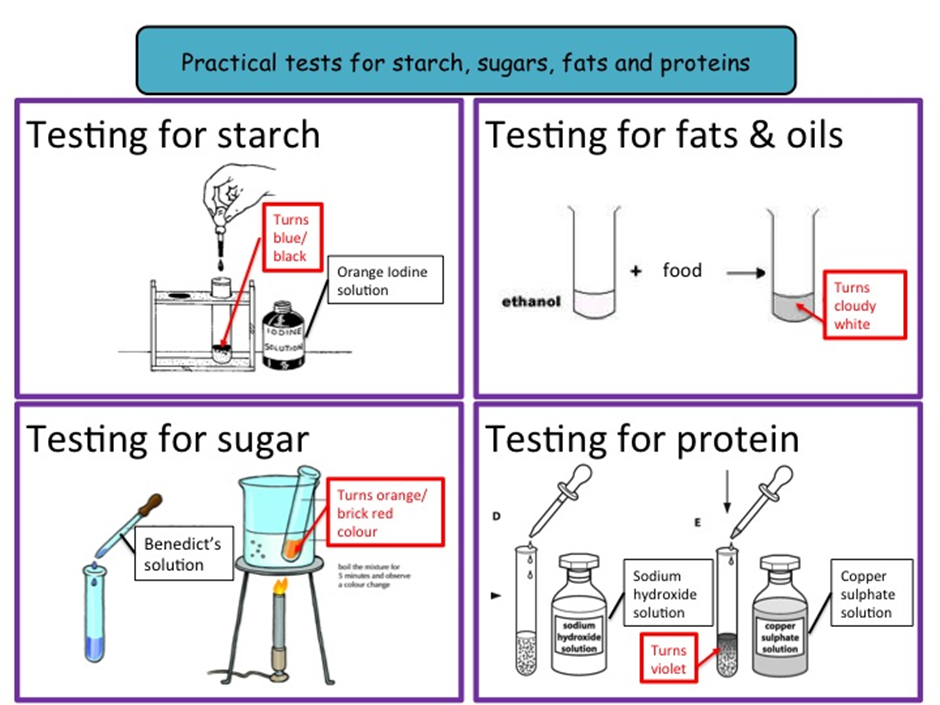 In the practical we used Sudan lll to test for the lipids. Sudan lll is a red liquid. It is added to the food sample in the test tube. If fat is present, a red layer will settle at the top after the sample has been gently shaken. Now write out the method for each of the tests using the diagrams and your revision guide as prompts. Use the space below.  Now answer these questions:1.What is the independent variable?2.What is the dependent variable?3.What are the control variables here?4.State the role of amylase in digestion.5.Suggest and explain why the colour of the solution (after Benedict’s solution has been added) can be used by diabetes sufferers. Risk assessment You may be asked about any hazards and risks (eg reagent is an irritant if it gets in your eyes) involved in this practical (harmful things that might happen) and control measures (what you did to reduce the risk, eg wearing goggles). This is called a risk assessment.Fill in the table below to complete a risk assessment for this practical. An example has been completed to help you.Answers Answers.Chemical used. Colour change in food sample (filtrate)Use filtrate from same food sample each time. Use a thermometer to control the temperature.Amylase is produced to break down carbohydrates into simple sugars (like glucose)Diabetics cannot control their blood glucose concentrations. They need to control the amount of carbohydrates that they consume because carbohydrates are made up of simple sugars like glucose. A colour change will indicate the presence of simple sugars like glucose. The range in colours of the results from pale yellow to brick red give a qualitative indication of the amount of sugars present in the food sample.Light intensity required practical revisionStart by watching these clips:You Tube clip explaining some of the key principles of the Required Practical.https://www.youtube.com/watch?v=hITp-60mqzgProgramme simulating the effect of light intensity on photosynthesis.https://www.reading.ac.uk/virtualexperiments/ves/preloader-photosynthesis-full.htmlSummaryIn this Required Practical we are investigating light intensity as a limiting factor in photosynthesis.  As light intensity increases, the rate of photosynthesis will increase as long as other factors eg water are in adequate supply. As the rate increases, eventually another factor will come into short supply eg CO2 concentration, and this will limit the rate of photosynthesis.Set up this simple equipment: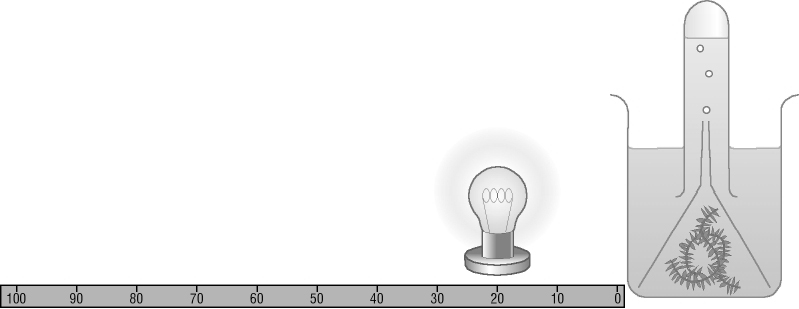 Position your bench lamp a measured distance from the beaker. Record.Allow two minutes for the pondweed to adjust to the light intensity.Count the number of bubbles released over a one-minute period.Repeat for a second one-minute period.Move the lamp 10 cm further away and repeat steps 1 to 4.Continue at further intervals of 10 cm up to 50 cm.Record your results in a table:Plot these results as a line graph.Try to explain any pattern you see in the results.Key points to considerWhat are the HAZARDS and CONTROL MEASURES (things we did to minimise the hazards)?How you could improve the accuracy, repeatability, reproducibility, reliability, and precision of your investigation?How do you deal with an anomalous results?Analysis of resultsQuestions1.  What are the independent, dependent and a major control variable in this investigation?2.  What is the pattern shown in these results?3.  Estimate the number of bubbles at light intensity 0.2.4.  What is the rate of number of bubbles per light intensity increase between 0.1 and 0.2 light intensities?5.  What is the biological explanation of these results?6. Some bicarbonate indicator was added to the water surrounding the Elodea. Why would this benefit the plants?AnswersIndependent = distance from the lamp. Dependent= number of bubbles per min. Main control variable = temperature. Others: plant size, age, species. Wattage of lamp.As light intensity increases the number of bubbles also increases.20.5/0.1 = 50 bubbles per unit of light intensity.As the light intensity increases so does the rate of photosynthesis. This produces oxygen which is why there is an increase in the number of bubbles of gas observed coming out of the water plant.The bicarbonate indicator would supply extra carbon dioxide. This higher concentration of carbon dioxide would enable a faster rate of photosynthesis and a faster production of oxygen.                                                   Now it’s time to do an exam question…..Human reaction time required practical revision.Watch the Youtube video https://www.youtube.com/watch?v=Sqd7QG__Xi0(or search ‘you tube required practical GCSE ruler drop’)Learn the method used. 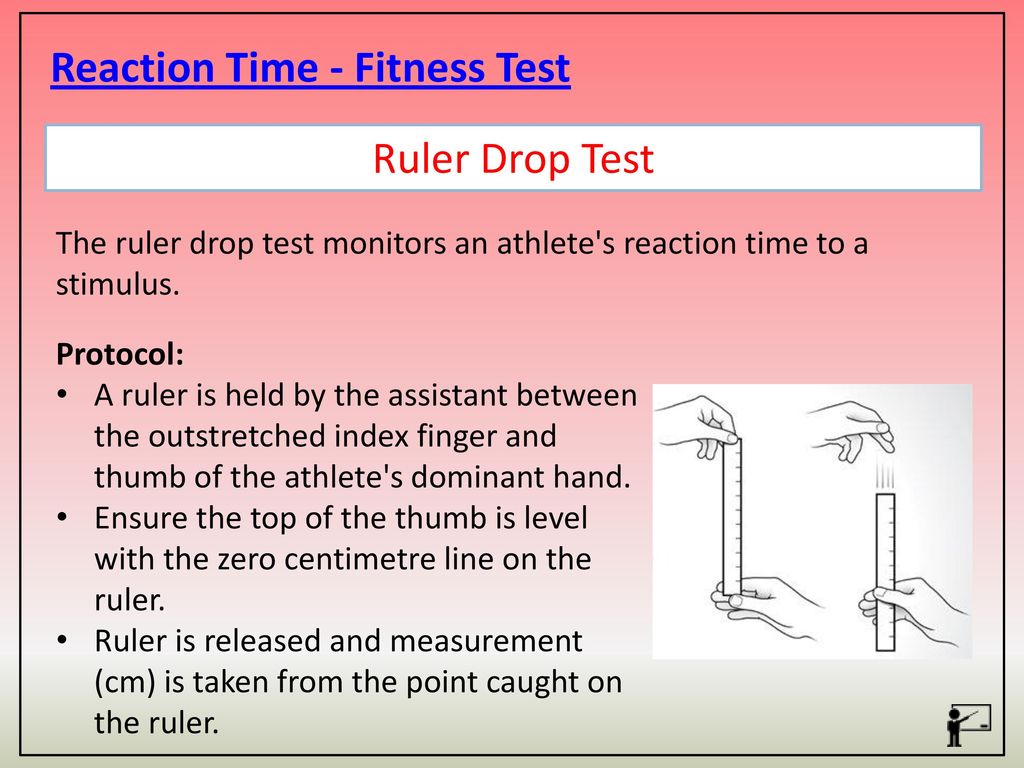 Note - you can use a conversion table to convert cm into the time taken to react.Describe the effect caffeine has on the human body.Name the independent variable.Name the dependent variable.The control experiment was the people without caffeine. The purpose of a control experiment is to…Examples of variables that were controlled (this is different to the control experiment) were: age, (think of 2 others)   …………..What is the biggest source of error in this experiment?What is a blind trial and what is its purpose?Label the sketch graph with the axes you would use for this experiment. Draw bars to show the trend for the results you would expect to get.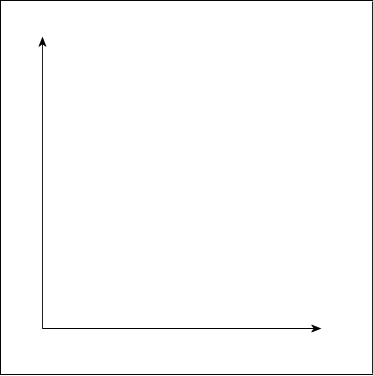 AnswersDescribe the effect caffeine has on the human body. It decreases reaction timeName the independent variable. Whether someone has caffeinated coke or decaff coke.Name the dependent variable. Reaction time to catch ruler.The control experiment was the people without caffeine. The purpose of a control experiment is to Have a baseline measurement against which you can compare the experiment – so any effect you see is definitely the independent variable (in this case the caffeine).Examples of variables that were controlled (this is different to the control experiment) were: age, (think of 2 others), volume of liquid drunk, time after drinking the reaction time was measured, the activity, the number of ‘practise goes’, temperature of room, light levels in roomWhat is the biggest source of error in this experiment? Pupils are different sizes, they might have had caffeine earlier, they might be used to caffeine, their body may process it at a different rate because of natural variationWhat is a blind trial and what is its purpose?  Blind trials remove any psychological effects that may interfere with the results, eg if you think you have or haven’t taken caffeine this might in itself affect reaction time. Double blind means that neither the person being experimented on nor the scientist knows until the end which one had the caffeine.Graph axes: x axis = treatment (caffeine/ no), y axis = reaction time (or number of cm it took to catch the ruler)The bar would be expected to be lower for caffeine.Required practical: Field Investigations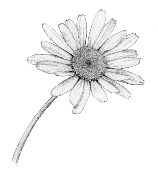 Start by watching this YouTube video: https://www.youtu be.com/watch?v=KlC-qPpQEgA 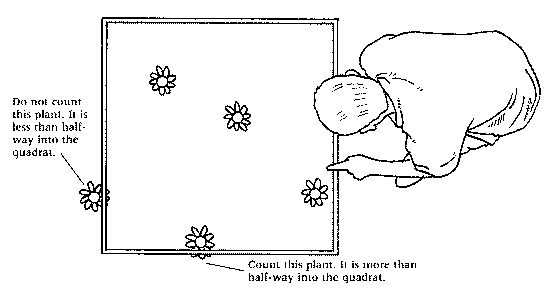 The aim of this investigation is to measure the population size of a common species in a habitat. You should be able to use sampling techniques to investigate the effect of a factor on the distribution of this species.There are lots of different factors that could be investigated. We investigated the effect of light intensity on the abundance of daisies by setting up a transect that started underneath the shade of a tree, like the one below, and counting the number of daisies in our quadrat at regular intervals. We found that as the light intensity increased, the number of daisies increased. Why do you think this is? Hint: why do plants need light?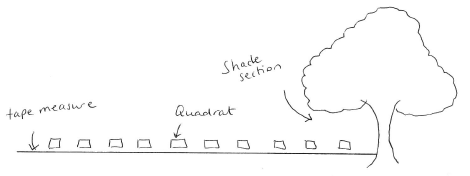 Below is data similar to that which we collected. Could you explain why the circled number is an anomaly? It is because it does not fit the pattern.The mean number of daisies found 20 m along the transect is 4. How was this calculated? (5+4+3)/3. Remember not to include any anomalous results when you are calculating a mean.The median light intensity is 1750 Lux, this is the middle value in an ordered list of data (if you have an even number of values, divide the two middle values by 2, that will be your median)The mode is the value that occurs most frequently. Can you find the mode for the number of daisies? Answer: it is 3.QuestionsLight intensity is an example of an abiotic factor, what is an abiotic factor? Give three more examples of abiotic factors that could affect the distribution of plants.In our investigation we used a transect, explain how to set up a transect.Some fieldwork investigations require a random sample. Why is it important that a sample is random? How would you carry out a random sample?We measured the light intensity using a light meter, why was it important that we took all of our readings at approximately the same time?AnswersAn abiotic factor is a non-living factor that affects living organisms. Examples other than light intensity are: temperature, moisture levels, soil pH, soil mineral content, wind intensity and direction and availability of oxygen. “Weather” or “sun” are not accepted as abiotic factors, they are too vague. You can write sunlight.Stretch a tape measure between two points, for example up a rocky shore, across a path or down a hillside. Count species or measure abiotic factors at points along the transect.Random samples are important as they remove bias from your investigation. To carry out a random sample, set up a grid using two tape measures placed at right angles to each other. Use random numbers to determine coordinates and place your quadrat at these points. This might sound long winded, but simply throwing your quadrat is not random as you can influence where it lands.The light intensity could change throughout the investigation, a cloud might pass over the sun causing more shade.TitleDetails of practicalTick when completedMicroscopyUse a light microscope to observe, draw and label a selection of plant and animal cells. A magnification scale must be included.OsmosisInvestigate the effect of a range of concentrations of salt or sugar solutions on the mass of plant tissue.EnzymesInvestigate the effect of pH on the rate of reaction of amylase enzyme. Pupils should use a continuous sampling technique to determine the time taken to completely digest a starch solution at a range of pH values. Iodine reagent is to be used to test for starch every 30 seconds. Temperature must be controlled by use of a water bath or electric heater.Food TestsUse qualitative reagents to test for a range of carbohydrates, lipids and proteins. To include: Benedict’s test for sugars; iodine test for starch; and Biuret reagent for protein.PhotosynthesisInvestigate the effect of light intensity on the rate of photosynthesis using an aquatic organism such as pondweed.Reaction timePlan and carry out an investigation into the effect of a factor on human reaction time.Field investigationsMeasure the population size of a common species in a habitat. Use sampling techniques to investigate the effect of a factor on the distribution of this species.MagnificationImage sizeActual size Use this unit for actual size100mm10mmX200100mmmmX1000100mmMicrons (μm)100mm25 μmX40050mmnmMagnificationImage sizeActual size Use this unit for actual sizeX100.5mm100μmX4000125,000Food testName and colour of chemical addedColour change in the sample for a positive testSugarStarchProteinFatFood testMethodTest for sugarsTest for starchTest for protein (Biuret test)Test for lipids (fats) using Sudan lllExam hintsAlways remember to say that the Benedict’s reagent must be heated to 90’C to obtain results.Always refer to iodine solution rather than iodine.In the Biuret test for protein, the purple colour can be difficult to see so hold the test tube in front of a sheet of white paper.HazardRiskControl measureEg bags on floor. Someone might trip over a bag and injure themselvesMediumPut bags securely under the deskFood testMethodTest for sugarsPut 2 cm2 filtrate into a test tube.Add the same amount of Benedict’s solution.Place in a waterbath (at about 850c) for five minutes.Brick red colour shows positive results for sugarTest for starchAdd 5ml of filtrate into a dimple tile. Add up to 5 drops of iodine solution.Blue black  colour indicates the presence of starchTest for protein (Biuret test)Add 2cm3 of filtrate to a test tube.Add 1cm3 Sodium Hydroxide.Add Copper Sulphate solution one drop at a time. Watch for a colour change.Test for lipids (fats) using Sudan lllAdd 5cm3 of filtrate to a test tube.Add 10 drops of Sudan lll.Gently shake test tube. If the Sudan lll mixes with the food it will form a red layer at the top of the filtrate showing a positive result.HazardRiskControlGetting chemicals in your eyesHighWear gogglesBurning hands on hot water in the waterbathLow riskUse test tube holders when taking test tubes in and out of waterbathTripping over stools or bags in the labMediumTuck stools in.Stow bags under benches. Distance (d) (cm)d 2light intensity100/d2Number of bubbles per minute10100134204000.2522309000.10154016000.0695025000.046Distance along transect / mLight Intensity / LuxNumber of daisiesNumber of daisiesNumber of daisiesDistance along transect / mLight Intensity / LuxTransect 1Transect 2Transect 30100201510013110480332151000312220175054325225078630280077635310091012403800101211